20 January 2021 	Moscow	No. 01/21Form of the meeting: absent voting.Total number of members of the Audit Committee: 3 persons.Participants of the voting: A.I. Kazakov, L.A. Romanovskaya, A.V. Shevchuk.Members who did not provide questionnaires: none.The quorum is present.The Expert conclusion of the expert of the Audit Committee of the Board of Directors of IDGC of Centre, PJSC was taken into account at drawing up of the minutes.Date of the minutes: 20.01.2021.AGENDA:1. On preliminary consideration of the budget of the Audit Committee of the Board of Directors of IDGC of Centre, PJSC for 1H 2021.2. On consideration of the Management and governance letter (auditor’s report) on the main problems of the Company’s accounting and statements, presented by the external auditor on the main problems of interim accounting (financial) statements of the Company for 9 months of 2019, prepared under RAS, and information of the Company’s management on adjustments made as a result of the external audit of the statements.3. On consideration of material aspects of the accounting policy of the Company in the reporting year of 2020 and planned changes for the coming year of 2021.Item 1. On preliminary consideration of the budget of the Audit Committee of the Board of Directors of IDGC of Centre, PJSC for 1H 2021.Decision:To recommend that the Board of Directors of IDGC of Centre, PJSC take the following decision:«To approve the budget of the Audit Committee of the Board of Directors of IDGC of Centre, PJSC for 1H 2021 in accordance with the Appendix».Voting results:Alexander Ivanovich Kazakov	- «FOR»Larisa Anatolievna Romanovskaya	- «FOR»Alexander Viktorovich Shevchuk	- «FOR»Total:Decision is taken.Item 2. On consideration of the Management and governance letter (auditor’s report) on the main problems of the Company’s accounting and statements, presented by the external auditor on the main problems of interim accounting (financial) statements of the Company for 9 months of 2019, prepared under RAS, and information of the Company’s management on adjustments made as a result of the external audit of the statements.Decision:To take into consideration the Management and governance letter (auditor’s report) to the management and the Audit Committee of the Board of Directors of IDGC of Centre, PJSC following the results of the audit of the accounting (financial) statements, prepared in accordance with RAS, and the consolidated financial statements, prepared in accordance with IFRS, for 9 months of 2020 and the information of the Company’s management on the absence of adjustments based on the audit results.Voting results:Alexander Ivanovich Kazakov	- «FOR»Larisa Anatolievna Romanovskaya	- «FOR»Alexander Viktorovich Shevchuk	- «FOR»Total:Decision is taken.Item 3. On consideration of material aspects of the accounting policy of the Company in the reporting year of 2020 and planned changes for the coming year of 2021.Decision:To take into consideration the information, presented by the Company on the material aspects of the accounting policy of the Company in the reporting year of 2020 and the planned changes for the coming year of 2021 in accordance with Appendix # 1 to this decision of the Audit Committee of the Board of Directors of the Company.Voting results:Alexander Ivanovich Kazakov	- «FOR»Larisa Anatolievna Romanovskaya	- «FOR»Alexander Viktorovich Shevchuk	- «FOR»Total:Decision is taken.Appendix: The information on the material aspects of the accounting policy of the Company in the reporting year of 2020 and the planned changes for the coming year of 2021 (Appendix # 1).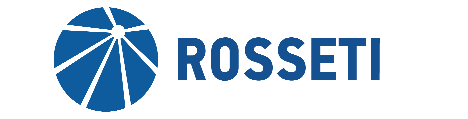 Interregional Distribution Grid Company of Centre, Public Joint-Stock CompanyMINUTESof the meeting of the Audit Committee of the Board of Directors of IDGC of Centre, PJSC (in the form of absent voting)MINUTESof the meeting of the Audit Committee of the Board of Directors of IDGC of Centre, PJSC (in the form of absent voting)«FOR»- «3»«AGAINST»- «0»«ABSTAINED»- «0»«FOR»- «3»«AGAINST»- «0»«ABSTAINED»- «0»«FOR»- «3»«AGAINST»- «0»«ABSTAINED»- «0»Chairperson of the Audit CommitteeA.I. KazakovSecretary of the Audit CommitteeS.V. Lapinskaya